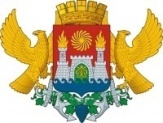 АДМИНИСТРАЦИЯ ГОРОДСКОГО ОКРУГА С ВНУТРИГОРОДСКИМ ДЕЛЕНИЕМ«ГОРОД МАХАЧКАЛА»УПРАВЛЕНИЕ ОБРАЗОВАНИЯ Г. МАХАЧКАЛЫМУНИЦИПАЛЬНОЕ БЮДЖЕТНОЕ ОБЩЕОБРАЗОВАТЕЛЬНОЕ УЧРЕЖДЕНИЕ«ЛИЦЕЙ №52»ул. Громова,6-ж, Республика Дагестан,  г. Махачкала, 367009,  факс(8722)69-47-80    тел. 69-47-80              e-mаil: ege200652@yandex.ru ОГРН 1060560002282,ИНН/КПП 0560022085/057301001 , ОКПО  49166700   Приказ19.03.2020 года                                                                                                                №569-ПО проведении мероприятий, направленных на предупреждение завоза и распространение новой коронавирусной инфекции 2019- nCoV На основании письма  МКУ «Управление образования» №580-03 от 19.03.2020 года «О проведении мероприятий, направленных на предупреждение завоза и распространение новой коронавирусной инфекции 2019- nCoV» в рамках проведения мероприятий, направленных на предупреждение распространения новой коронавирусной инфекции приказываю:предусмотреть возможность свободного посещения с 19.03 по 21.03.2020 года обучающимися по решению родителей (законных представителей).установить период весенних каникул с 23.03.2020 года по 31.03.2020 года включительно;Классным руководителям, учителям-предметникам лицея  с 01.04. 20 года обеспечить реализацию образовательных программ в полном объеме, предусмотрев возможность организации учебно-воспитательного процесса, позволяющего обеспечить взаимодействие педагогов и обучающихся на расстоянии в формате дистанционного обучения с использованием электронной почты, социальных сетей и т.д.Лозбиневу Л.Ю., зам. директора по ИОП, назначить ответственной за организацию и контроль для участников образовательных отношений в дистанционном режиме;Лозбиневой Л.Ю. провести для учителей и классных руководителей консультации по организации дистанционного обучения, сроки: 20.03 – 21.03;на официальном сайте лицея разместить материалы в рамках организации профилактических мероприятий и просветительской работы среди обучающихся, родителей, указать телефон «горячей линии» по вопросам организации учебного процесса с применением электронного оборудования и дистанционных образовательных технологий, срок 20.03-21.03                     Директор                 МБОУ «Лицей №52»                                   /Сафарова С.Ш./